EVENTS ORGANISED BY  FTCA DEPARTMENT :Recreational Cum Educational TourThe Students of Computer Science & Engineering Department went on a Educational cum Recreational Trip to Jaipur between 12th and 16th October 2019. The students visited Dotsquares Pvt. Ltd., a CMMI Level 3 Certified Company, in Jaipur. The students attended a session on Project Management at Dotsquares Pvt. Ltd. The students were also informed about the Internship and Employment Opportunities at Dotsquares.The Industry visit was followed by Sight Seeing in Jaipur. The students visited various Tourist Spots including Amer Fort, Birla Mandir, Bapu Bazaar, Johari Bazaar, Albert Hall Museum, Nahar Garh Fort, Jal Mahal, Amar Jawan Jyoti, World Trade Park, Hawa Mahal, Pink Square Mall, Jantar Mantar, City Palace, Masala Chowk. The students were accompanied by Mr. Deep Chandra Andola and Ms. Vinita Adhikari.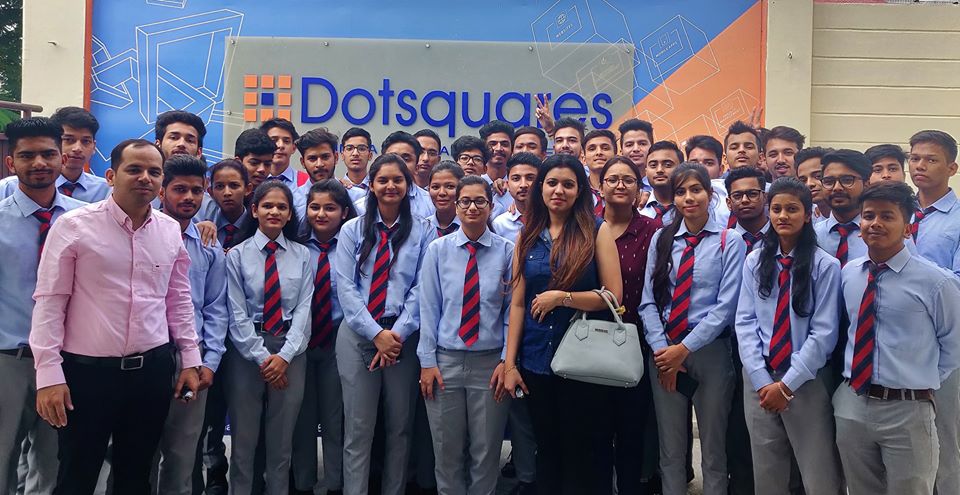 